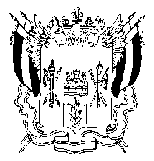 ТЕРРИТОРИАЛЬНАЯ ИЗБИРАТЕЛЬНАЯ КОМИССИЯВЕСЕЛОВСКОГО РАЙОНА РОСТОВСКОЙ ОБЛАСТИ ПОСТАНОВЛЕНИЕ21 сентября 2021 г.                                                                                № 25-8п. Веселый На основании данных первого экземпляра протокола участковой избирательной комиссий  №  420 х. Нижнесоленый, Веселовского района Ростовской области, об итогах голосования по  выборам депутатов Собрания депутатов  Верхнесоленовского  сельского поселения Веселовского района Ростовской области пятого созыва по одномандатному избирательному округу № 3, Территориальная избирательная комиссия Веселовского района определила, что в голосовании приняло участие  избирателей, что составляет 325  (триста двадцать пять) 50,79 % от числа избирателей, внесенных в списки избирателей на момент окончания голосования, при этом голоса избирателей распределились следующим образом:1. За БРЕЖНЕВА ПЕТРА  ВАСИЛЬЕВИЧА  подано 83 (восемьдесят три)  голоса избирателей.2. За   ВАНДЮК ОЛЬГУ ГРИГОРЬЕВНУ   подано 161 (сто шестьдесят один) голос избирателей.3. За  КАРАЕВА САИДА АБДУРАШИТОВИЧА    подано 68(шестьдесят восемь) голосов избирателей.В соответствии с пунктом 1 статьи 70 Федерального закона от 12.06.2002 года № 67-ФЗ «Об основных гарантиях избирательных прав и права на участие в референдуме граждан Российской Федерации», частями 1, 3 статьи 62 Областного закона от 12.05.2016 № 525-ЗС «О выборах и референдумах в Ростовской области», на основании протокола Территориальной избирательной комиссии Веселовского района о результатах выборов депутатов Собрания депутатов Верхнесоленовского сельского поселения Веселовского района Ростовской области пятого созыва по одномандатному избирательному округу № 3.Территориальная избирательная комиссия Веселовского района ПОСТАНОВЛЯЕТ:1. Признать выборы Собрания депутатов Верхнесоленовского сельского поселения Веселовского района Ростовской области пятого созыва по одномандатному избирательному округу № 3, 19 сентября 2021 года состоявшимися и действительными.       2. Считать избранным депутатом Собрания депутатов  Верхнесоленовского сельского поселения Веселовского района Ростовской области пятого созыва по одномандатному избирательному округу  № 3:- ВАНДЮК ОЛЬГУ ГРИГОРЬЕВНУ, 28 сентября 1960 года рождения.      3. Направить настоящее постановление в газету « Веселовские Вести» и разместить на сайте Территориальной избирательной комиссии Веселовского района  в информационно-телекоммуникационной сети «Интернет».4. Контроль за исполнением настоящего постановления возложить на председателя Территориальной избирательной комиссии Веселовского района Черуха Б.И.Председатель комиссии					Б.И. ЧерухаСекретарь комиссии                                                        Л.В. РыбцоваО результатах выборов  на  выборах депутатов Собрания депутатов  Верхнесоленовского сельского поселения Веселовского района Ростовской области пятого созыва по одномандатному избирательному округу № 3